МИНИСТЕРСТВО НАУКИ И ВЫСШЕГО ОБРАЗОВАНИЯ РФФедеральное государственное бюджетное образовательное учреждение высшего образования «Тверской государственный университет»Юридический факультетКафедра экологического права и правового обеспечения профессиональной деятельностиНаправление подготовки40.03.01 ЮРИСПРУДЕНЦИЯПрофиль «Правопользование и правоприменение»КУРСОВАЯ РАБОТА по дисциплине Экологическое правоОсновные принципы охраны окружающей средыВыполнила: студентка 3 курса 35 гр. Татиевская Анжелика ЕвгеньевнаНаучный руководитель: к.ю.н, доцентВасильчук Юлия ВладимировнаТверь 2020СОДЕРЖАНИЕВведение	……………………………………………………………………………..3§1. Понятие принципов охраны окружающей среды	………………………….5§2. Классификация принципов охраны окружающей среды в российском законодательстве	…………………………………………………………………...8§3. Механизм реализации принципа охраны окружающей среды…………18§4. Классификация принципов окружающей среды в международном праве………………………………………………………………………………...24Заключение………………………………………………………………………...27Библиографический список……..………………………………………………29ВведениеСовременное право строится и функционирует на определенных принципах, выражающих его сущность и социальное назначение, отражающих главные свойства и особенности. Принципами права должны руководствоваться все участники экологических отношений - органы всех ветвей власти, организации, общественные формирования, а также граждане. Соблюдение принципов может служить определением правового и социального характера государства, эффективности и устойчивости всей деятельности по обеспечению рационального природопользования и охраны окружающей среды, защите экологических прав и законных интересов человека и гражданина.Процесс развития экологического законодательства России в настоящее время демонстрирует усиление роли принципов. Так, если в Земельном кодексе РСФСР и в Законе РСФСР «Об охране окружающей природной среды» выделялись цели и задачи (во втором случае - наряду с принципами), то в Земельном кодексе Российской Федерации уже указаны цели и задачи. Однако, в Законе «Об охране окружающей среды» задачи отсутствуют, но сформулированы принципы данных законодательных актов - 23 принципа, на основе которых должна осуществляться хозяйственная и иная деятельность в России. Большинство их превращено, преобразовано в конкретные институты экологического права.В современной России все большая напряженность складывается в области Европейской части. По официальным данным, в результате хозяйственной деятельности 16% территорий страны в ее Европейской части, на которых проживает более половины населения, характеризуются как экологически неблагоприятные. За первое полугодие 2018 года выявлено 39 (тридцать девять) случаев загрязнения атмосферного воздуха и 2 (два) эпизода – аварийного. Данные показатели, в свою очередь, являются отражением малоэффективного использования очистных сооружений.  Актуальностью темы исследования прослеживается в том, что обеспечение охраны окружающей среды заключается в применении комплекса организационных, экономических, а также правовых мероприятий, которые, в первую очередь, должны быть направлены на восстановление разрушенных объектов окружающей среды, восстановление природных ресурсов, снижение уровня антропогенной нагрузки на экосистемы, обеспечение рационального использования природных ресурсов. В этом случае принципы охраны окружающей среды являются неотъемлемой частью для применения комплекса таких мероприятий. Таким образом, можно проследить концентрацию внимания значимости и важности принципов охраны окружающей среды.Целью данной курсовой работы является комплексный теорико-правовой анализ основных принципов охраны окружающей среды.В связи с поставленной целью были выдвинуты следующие задачи:1) сформулировать и исследовать понятие принципов охраны окружающей среды;2) определить и раскрыть основные принципы охраны окружающей среды и механизм их реализации;3) проанализировать законодательство Российской Федерации в сфере реализации данных принципов;4) проанализировать законодательство субъектов Российской Федерации в области применения данных принципов;5) выявить и охарактеризовать принципы охраны окружающей среды в международном праве.§1. Понятие принципов охраны окружающей средыВ соответствии со статьей 1 Федерального закона Российской Федерации «Об охране окружающей среды», окружающая среда – это совокупность компонентов природной среды, природных и природно-антропогенных объектов, а также антропогенных объектов. К природным объектам относятся естественные экологические системы, природные ландшафты и составляющие их элементы, сохранившие свои природные свойства.Помимо этого, данная статья закрепляет понятие «охраны окружающей среды». Под ней понимается деятельность органов государственной власти Российской Федерации, органов государственной власти субъектов Российской Федерации, органов местного самоуправления, общественных объединений и некоммерческих организаций, юридических и физических лиц, направленная на сохранение и восстановление природной среды, рациональное использование и воспроизводство природных ресурсов, предотвращение негативного воздействия хозяйственной и иной деятельности на окружающую среду и ликвидацию ее последствий.Область охраны окружающей среды и природопользования регулируется положением ст. 9 Конституции Российской Федерации. Во-первых, использование и охрана природных ресурсов провозглашаются как основа жизни и деятельности народов, проживающих на соответствующей территории, т.е. данная норма определяет роль и место природных ресурсов с учетом их естественных и экономических свойств в жизнедеятельности как общества в целом, так и народов, проживающих на территориях (ч. 1). Во-вторых, данная норма указывает на два вида отношения к природным ресурсам - их использование и охрану. Именно в этой норме закрепляется "экологическая функция государства" и "субъектов-природопользователей" (ч. 1). В-третьих, закрепляется возможность частной, государственной, муниципальной и иных форм собственности, то есть разнообразие, защита и равноправие форм собственности на природные ресурсы и объекты (ч. 2). Закрепленные в законе основные принципы охраны окружающей среды, которые представляют собой основополагающие начала и положения, они характеризуют, по сути, конкретные единообразные подходы и позиции государства к решению вопросов, возникающих в данной сфере. Причем предписание статьи в качестве долженствования адресовано буквально всем субъектам, участвующим в хозяйственной и иной деятельности, и совершенно равно распространены на органы власти нашей страны всех уровней, и касаются юридических лиц и граждан.То есть, они являются и принципами права окружающей среды. Законом установлено, что при осуществлении хозяйственной, управленческой и иной деятельности, оказывающей отрицательное воздействие на состояние окружающей природной среды, государственные органы, предприятия, учреждения, организации, а также граждане Российской Федерации, иностранные юридические лица и граждане, лица без гражданства обязаны руководствоваться основными принципами.В зависимости от источников нормативного закрепления принципы охраны окружающей среды делятся на:1) принципы права;2) принципы законодательства.Следующая классификация: в зависимости от масштаба действия:1) принципы российского законодательства;2) принципы международного права.В зависимости от области их действия, применения и распространения принципы бывают:1) отраслевые;2) межотраслевые.Иная классификация: в зависимости от сферы направленности бывают:1) общие;2) специальные.Данные классификации могут свидетельствовать о том, что в силу определенных причин принципы могут изменяться и обновляться, они не являются единожды и навсегда принятыми и окончательными: подтверждением этому может служить увеличение их количества с шести (по ранее действовавшему) до двадцати четырех (по действовавшему). Излагаемые в законе основные принципы, направления, начала служат стержнем, костяком не только данного закона, не только экологического законодательства, но и правоприменительной практики в соответствующей области. Предусмотренные в ст. 3 Федерального закона «Об охране окружающей среды» принципы получают свое дальнейшее развитие в последующих статьях и нормах федерального закона, где они наполняются конкретным содержанием, проявляются в установлении экологических правоотношений.§2. Классификация принципов охраны окружающей среды в российском законодательствеРяд законоположений можно рассматривать в качестве принципов, под которыми понимаются общие исходные идеи, руководящие начала, основные правила поведения.К принципам охраны окружающей среды Закон об охране окружающей среды относит ответственность органов публичной власти за экологическую безопасность и физических и юридических лиц за соблюдение законодательства, платность природопользования и возмещение вреда среде, презумпцию экологической опасности любой планируемой деятельности и оценку ее воздействия на окружающую среду, обязательность государственной экологической экспертизы и независимость контроля, соблюдение экологических прав и экологическую культуру каждого, участие граждан и общественных объединений в решении задач охраны окружающей среды.Приоритет в экологическом праве отдается человеку, его здоровью, жизни, их охране от вредного воздействия окружающей природной среды в силу техногенных и отрицательных антропогенных воздействий. В этом плане осуществляются меры по предупреждению таких воздействий и по быстрому реагированию на них в целях ликвидации их последствий. Все остальные, в том числе вышеуказанные принципы, должны работать на охрану здоровья и жизни человека. Сама охрана окружающей среды не является самоцелью — ее главная задача заключается в обеспечении реальных гарантий прав человека и гражданина на здоровую и благоприятную для жизни окружающую среду, экологические условия для жизни, труда и отдыха населения. Указанный принцип приобрел конституционный характер: согласно ст. 42 Конституции каждый имеет право на благоприятную окружающую среду. Как и другие принципы экологического права, это предписание имеет прямое действие, может стать доводом, аргументом в судебном, арбитражном, административном споре, быть положено в основу административного и судебного решения, что и происходит порой на практике. Не случайно в Законе об охране окружающей среды приоритет человека назван среди основных принципов, где первыми принципами предусматриваются: соблюдение права человека на благоприятную среду; обеспечение благоприятных условий жизнедеятельности человека.Так, в судебном решении № 2-303/2019 указано, что Прокурор Московского района г. Твери, действующий в интересах неопределённого круга лиц, обратился в суд с иском к ООО «БИЛДИНГ групп» о признании бездействия незаконным, возложении обязанности осуществить сбор и вывоз твердых бытовых, строительных, древесно-растительных отходов. В обоснование требований указано, что прокуратурой Московского района г. Твери проведена проверка соблюдения законодательства, регулирующего сбор, хранение и захоронение твердых бытовых и промышленных отходов в части устранения твердых бытовых и промышленных отходов в части устранения несанкционированных свалок на территории Московского района г. Твери. В ходе проверки установлено, что в районе дома № 48 по улице Левитана в г. Твери на земельном участке с кадастровым номером 69:40:0200180:449 имеется скопление твердых бытовых, строительных, древесно-растительных отходов. Таким образом, ненадлежащее выполнение возложенных обязанностей со стороны ООО «БИЛДИНГ групп» приводит к значительному ухудшению санитарно-эпидемиологической обстановки на территории муниципального образования, негативно влияет на состояние природной среды, создает реальную угрозу эпидемиологического заболевания населения, чем нарушаются права неопределенного круга лиц на благоприятную окружающую среду, предусмотренные ст. 11 ФЗ «Об охране окружающей природной среды», ст. 8 ФЗ «О санитарно-эпидемиологическом благополучии населения». Суд, учитывая все обстоятельства дела, опирается на нормы статьи 3 ФЗ №7, указывая, что хозяйственная и иная деятельность органов государственной власти Российской Федерации, органов государственной власти субъектов Российской Федерации, органов местного самоуправления, юридических и физических лиц, оказывающая воздействие на окружающую среду, должна осуществляться на основе принципов охраны окружающей среды.Помимо этого, в целях обеспечения вышеуказанного принципа, Тверская межрайонная природоохранная прокуратура провела проверку по обращению гр. Н о размещении несанкционированной свалки строительного мусора на территории г. Тверь. Установлено, что одна из организаций допустила несанкционированное размещение отходов. С целью устранения нарушений закона природоохранной прокуратурой генеральному директору ООО «Т.» внес представление. В настоящее время по результатам его рассмотрения несанкционированная свалка строительного мусора ликвидирована.Следовательно, органы государственной власти постоянно организуют проверки в связи с фактом нарушения экологического законодательства, обеспечивают охрану окружающей среды и защищают права граждан на благоприятную окружающую среду.Рассмотрим следующий принцип: рациональное использование природных ресурсов. Длительное время велась дискуссия — что важней: рациональное использование природных ресурсов или их охрана от загрязнений, защита природной среды. Необходимость сочетания экологии и экономики должна предполагать рациональность и эффективность природопользования в интересах формирования и функционирования социального государства, ставящего своими конституционными задачами обеспечение достойной жизни человека, благоприятные условия проживания настоящего и будущих поколений. Рациональное использование природных ресурсов предполагает учет законов природы (которые являются объективными, не носят волевого характера, не зависят от желаний людей, даже облеченных большой властью) и потенциальных возможностей окружающей среды (которые не безграничны, обладают верхним пределом, могут испытывать опасные перегрузки).В ст. 358 УК «Экоцид» предусмотрено наказание в виде лишения свободы на срок от 12 до 20 лет за массовое уничтожение растительного или животного мира, отравление атмосферы или водных ресурсов, а также совершение иных действий, способных вызвать экологическую катастрофу.Таким образом, предусмотрена ответственность за нарушение правил охраны окружающей среды и причинение ей вреда. Следующий основной принцип – возмещение экологического вреда. В соответствии со ст. 3 Федерального закона от 10.01.2002 № 7-ФЗ хозяйственная и иная деятельность органов государственной власти РФ, органов государственной власти субъектов РФ, органов местного самоуправления, юридических и физических лиц, оказывающая воздействие на окружающую среду, должна осуществляться на основе принципа платности природопользования и возмещения вреда окружающей среде. Возмещение вреда окружающей среде – частный случай действия норм гражданского права, который в современном экологическом праве образует институт имущественной ответственности за совершение экологического правонарушения.Так, Волжской межрегиональной природоохранной прокуратурой проведена проверка по факту размещения неустановленными лицами отходов переработки нефтепродуктов, относящихся к III классу опасности, на земельном участке в яме не менее 60 кв.м. в г. Бежецк Тверской области. В результате противоправных действий почве как объекту охраны окружающей среды, причинен ущерб в размере более 1,1 млн. рублей. Кроме того, в результате нарушения природоохранного законодательства в необорудованную ограждениями яму с отходами провалился лось, который погиб. По данному факту прокуратурой в органы внутренних дел направлен материал проверки в порядке в.2 ч.2 ст.37 УПК РФ для решения вопроса об уголовном преследовании по ч.1 ст.254 УК РФ (порча земли). Устранение нарушения находится под контролем Волжской межрегиональной природоохранной прокуратуры.Вред, причинённый окружающей среде, находит свою имущественную оценку во всех элементах убытков, предусмотренных ст. 15 ГК РФ, но при этом носит условный характер, поскольку существует объективная невозможность точной оценки такого вреда в силу неопределённости последствий в окружающей среде и их удалённости от факта причинения вреда во времени и в пространстве.Данные обстоятельства проявляются в специальных способах исчисления такого вреда – таксах и методиках. Однако, например, таксовый метод исчисления размера вреда, основанный на использовании специальных такс, рассматриваемых в качестве так называемого «стандарта убытков», т.е. модельного объема возмещения вреда, ставит под сомнение факт возмещения вреда в полном объеме. В контексте рассматриваемого принципа представляется целесообразным отразить в законодательстве приоритет натуральной формы возмещения вреда окружающей среде, что обусловлено задачей реального восстановления нарушенного состояния окружающей среды или отдельного объекта охраны окружающей среды. Говоря о принципе научного обоснованного сочетания экологических, экономических и социальных интересов человека, реализация рассматриваемого принципа возможна посредством, с одной стороны, запрета отдельных видов производства, а с другой - необходимостью внедрения новейших прогрессивных технологий и устройств (безотходных, малоотходных, замкнутого повторного водоснабжения, очистных сооружений, лесовосстановления, повышения плодородия почв).Государство обязано найти компромисс между естественным правом каждого человека на природопользование и на благоприятную окружающую среду, поскольку эти права находятся как бы в конфликте: любое природопользование (а тем более - ненадлежащее) всегда нарушает право других, да и самого природопользователя на благоприятную окружающую среду. Концепция устойчивого развития строится на принципе экологизации хозяйственной деятельности, что предполагает возможность сохранения природоресурсного потенциала в целях удовлетворения общественных потребностей. Принцип платности направлен на осуществление эффективного использования природных ресурсов и стимулирует экономию их потребления. Следовательно, он стимулирует снижение поступления загрязняющих веществ в природу, и тем самым уменьшается или предотвращается ущерб природной среде.В различных правовых актах также можно увидеть нормы о платежах в данной сфере. Так, в ряде норм Налогового кодекса РФ предусматриваются налоговые и иные платежи за использование отдельных природных ресурсов: гл.25.1 НК РФ предусматривает сборы за пользование объектами животного мира и за пользование объектами водных биологических ресурсов; гл.26 НК РФ предусматривает налог на добычу полезных ископаемых. Одной и форм платности является земельный налог, предусмотренный гл.31 НК РФ.Далее рассмотрим принцип ответственности органов государственной власти Российской Федерации, органов государственной власти субъектов РФ, органов местного самоуправления за обеспечение благоприятной окружающей среды и экологической безопасности на соответствующих территориях.Здесь, имеется в виду не юридическая ответственность за правонарушение (негативная правовая ответственность), а высказываемая в настоящее время в литературе правовая позитивная ответственность, которая определяется как осознание долга, обязанность совершать действия, соответствующие природе общественного строя.Проанализируем принцип соблюдения права каждого на получение достоверной информации о состоянии окружающей среды. Так, в ч. 2 ст. 24 говорится об обязанности органов государственной власти и местного самоуправления, их должностных лиц обеспечивать каждому возможность ознакомления с документами и материалами, непосредственно затрагивающими его права и свободы.Часть 3 ст. 41 Конституции РФ устанавливает, что сокрытие должностными лицами фактов и обстоятельств, создающих угрозу для жизни и здоровья людей, влечет ответственность в соответствии с федеральным законом.В Федеральном законе от 20 февраля 1995 г. №24-ФЗ «Об информации, информатизации и защите информации» среди основных направлений государственной политики в сфере информатизации названо создание условий для качественного и эффективного информационного обеспечения граждан на основе государственных информационных ресурсов. Здесь имеется в виду любое обеспечение такого рода; поэтому логично утверждать, что это положение Закона относится и к экологическому информационному обеспечению. В ст. 10 указанного Закона, дифференцирующей информационные ресурсы по категориям доступа, прямо запрещено ограничивать доступ к законодательным и другим нормативным актам, устанавливающим права, свободы и обязанности граждан, к документам, содержащим экологическую, санитарно-эпидемиологическую и другую информацию, необходимую для обеспечения безопасного функционирования населенных пунктов, безопасности граждан и населения в целом. Статья 12 названного Закона гарантирует равные права на доступ к информационным ресурсам государства, причем граждане не обязаны обосновывать перед владельцем этих ресурсов необходимость получения запрашиваемой ими информации. Такой доступ, указанный в данной статье, является основой осуществления общественного контроля за деятельностью органов государственной власти и местного самоуправления, а также за состоянием экологии и других сфер общественной жизни. Наконец, ст. 24 ФЗ «Об информации, информатизации и защите информации» гарантирует защиту прав на доступ к информации». Отказ в нем либо предоставление заведомо недостоверных данных могут быть обжалованы в судебном порядке. Во всех случаях лица, которым отказано в доступе, имеют право на возмещение понесенного им ущерба. На региональном уровне данный принцип конкретизируется Законом Тверской области от 29 декабря 2016 года N 97-ЗО «Об экологическом образовании, просвещении и формировании экологической культуры в тверской области», где статья 4 указывает, что основной задачей экологического образования, просвещения и формирования экологической культуры в Тверской области является информационное обеспечение населения в сфере природопользования и охраны окружающей среды.К оценке принципа «соблюдения права каждого на получение достоверной информации о состоянии окружающей среды, а также участия граждан в принятии решений, касающихся их прав на благоприятную окружающую среду» можно подойти с разных позиций. С одной стороны, человек может реализовать право на собственную информированность путем активного волеизъявления, обращаясь с запросом или заявлением к уполномоченному любому органу публичной власти (к должностному лицу) либо в иной орган. В то же время, с другой стороны, согласно действующему законодательству, это право может реализовываться физическим лицом посредством самостоятельной работы с различными информационными источниками.В своей экологической политике Россия исходит из необходимости обеспечения всеобщей безопасности и развития международного природоохранного сотрудничества в интересах населения. Именно поэтому ст.3 Закона об охране окружающей среды международное сотрудничество Российской Федерации в области охраны окружающей среды провозглашено одним их основных принципов охраны окружающей среды.Наша страна являлась одним из инициаторов и стала участником подписания договоров: о запрещении испытаний ядерного оружия в атмосфере, в космическом пространстве и под водой; о принципах деятельности государств по исследованию и использованию космического пространства, включая Луну и другие небесные тела; о нераспространении ядерного оружия.Таким образом, мы описали основные принципы охраны окружающей среды, указанные в законе. Однако, этот перечень не исчерпывающий.  Социальная направленность нашего государства предполагает, что его политика ориентирована на создание условий, обеспечивающих достойную жизнь и свободное развитие человека. Признание и соблюдение прав и свобод человека и гражданина является обязанностью государства. Одновременно с этим необходимые гарантии защиты права человека на благоприятную для его жизнедеятельности окружающую среду также возложены на государство. Все это возможно реализовать лишь на основе общепринятых и общепризнанных правовых позициях, каковыми являются принципы охраны окружающей среды.§3. Механизм реализации принципа охраны окружающей средыЦелью экологического управления является обеспечение рационального использования природных ресурсов и охраны природной среды, гармоничного взаимодействия общества и природы, экологической безопасности населения. Контрольной службой Минприроды России и его подведомственными, территориальными органами ежегодно выявляется более сотни тысяч нарушений экологического законодательства, по которым принимаются меры к их устранению. Направлены тысячи материалов в контролирующие и надзорные органы, в том числе в МВД России, ФНС России, прокуратуру, в суды и арбитражные суды, в службу судебных приставов, в лицензионные органы. По результатам этих проверок возбуждаются сотни уголовных дел, предъявляются иски о возмещении причиненного окружающей среде ущерба на суммы в десятки миллионов рублей привлекаются к административной ответственности тысячи юридических лиц, десятки тысяч должностных и физических лиц. Рассмотрим механизм реализации на примере одного из основных принципов охраны окружающей среды - организация и развитие системы экологического образования, воспитания и формирования экологической культуры. Говоря о данном принципе, необходимо исходить из экологического сознания человека, поскольку оно непосредственно формирует отношение человека к природе в процессе экологического воспитания и образования. Экологическое воспитание является показателем уровня сознательности граждан и осуществляется в процессе обучения. Экологическое образование представляет собой систему обучения, направленную на усвоение практики и теории природопользования, а также необходимости охраны окружающей среды при непосредственном участии в этом каждого человека в отдельности.Об уровне экологического образования можно судить по степени адекватности принимаемых решений в отдельных ситуациях. Экологическое воспитание и образование должно быть основано на таких принципах как всеобщность, комплексность и непрерывность. Принцип всеобщности подразумевает, что экологическое воспитание и образование должно охватывать всех членов общества и не должно ограничиваться лишь рамками учебных заведений. Комплексность экологического воспитания и образования предполагает, что данные процессы должны воздействовать на сознание людей в комплексе друг с другом. Принцип непрерывности означает право и обязанность граждан, специалистов и работников, чья деятельность оказывает негативное воздействие на окружающую среду и здоровье человека, приобретать новые знания и повышать квалификацию посредством действующей системы экологического образования, а также повышать уровень самосознания при возникающих ситуациях и, соответственно, принятых решениях.Под экологической культурой понимается возможность человека осознавать важность возникающих проблем в современном обществе, которые в большей своей степени затрагивают саму возможность существования человечества, необходимость продумывать своих действия и возможность наступления последствий, быть ответственным за действия своего поколения и необходимости создания благоприятной окружающей среды для будущих поколений. Также немаловажным аспектом является и экологическая грамотность, которая основывается на знаниях о закономерностях взаимодействия природы и человека. Однако данной составляющей в России уделяется не столь большое внимание, как хотелось бы. Примером может служить тот факт, что мусорная реформа не стала решением проблемы. Из 70 миллионов тонн коммунальных отходов, ежегодно образующихся в России, на переработку уходит лишь 5-7% от общей массы, остальное по данным Минприроды, захоранивается. Данные захоронения не лучшим образом влияют на окружающую среду. Так на свалках происходит разложение мусора, в процессе которого выделяется токсичный биологический газ, одним из компонентов которого является метан. Происходит глубинное разложение мусора, а если под свалкой находятся глубинные воды, то они практически отравляются, таким образом, ближайшие водоемы токсичны и опасны для человека, а грунт непригоден для использования на протяжении сотен лет. Принцип экологического образования, воспитания и формирования экологической культуры является одним из наиболее важных, поскольку он закладывает основу понимания взаимодействия человека с окружающим его миром и вырабатывает всеобщность понимания важности экологической обстановки и ответственность лично каждого за свои действия. Так, в решении № 2А-152/2017 суд разъясняет, что в целях формирования экологической культуры в обществе, воспитания бережного отношения к природе, рационального использования природных ресурсов осуществляется экологическое просвещение посредством распространения экологических знаний об экологической безопасности, информации о состоянии окружающей среды и об использовании природных ресурсов.Экологическое просвещение, в том числе информирование населения о законодательстве в области охраны окружающей среды и законодательстве в области экологической безопасности, осуществляется органами государственной власти Российской Федерации, органами государственной власти субъектов Российской Федерации, органами местного самоуправления, общественными объединениями, средствами массовой информации, а также организациями, осуществляющими образовательную деятельность, учреждениями культуры, музеями, библиотеками, природоохранными учреждениями, организациями спорта и туризма, иными юридическими лицами.Решение данной проблемы видится в выстраивании новой модели мировосприятия у подрастающего поколения. Переход от «потребительского» поведения к «созидающему» посредством закладывания во время учебы фундаментальных знаний о взаимодействии окружающей среды и человека, формирования экологического сознания и необходимости в соблюдении всех норм законодательства о защите окружающей среды, а также личной ответственности каждого человека за принятие им решения в конкретной ситуации, касающейся экологической обстановки.  Данные основы могут быть заложены при помощи создания в школах отдельных цифровизованных кабинетов, которые школьники смогут посещать внеурочное время. Основой данного введения будет являться не обязательность посещения, а именно заинтересованность детей.Очевидно также, что вопросы развития экологического образования и повышения грамотности населения следует рассматривать не только по отношению к школьникам и студентам, но и по отношению ко взрослому населению страны, которое зачастую эти нормы и нарушают. Подобный подход возможно реализовать путем введения ежемесячных или еженедельных уроков экологической грамотности на предприятиях, а также путем внедрения различных мотивационных положений для работников предприятия с целью повышения стремления к изучению экологических норм и правил охраны окружающей среды. В долгосрочной перспективе это будет иметь серьезный эффект, поскольку взрослое поколение будет правильно воспитывать своих детей в семьях, которые в свою очередь в будущем будут с трепетом относиться к вопросам сохранения окружающей среды и поддержания ее благополучного состояния.Помимо этого, в Тверской области были приняты Закон Тверской области от 14 июля 2003 г. N 46-ЗО "Об административных правонарушениях", Закон Тверской области от 9 апреля 2008 г. N 49-ЗО "О регулировании отдельных земельных отношений в Тверской области",  Закон Тверской области от 7 октября 2008 г. N 98-ЗО "О порядке использования средств областного бюджета Тверской области для осуществления переданных полномочий Российской Федерации в области управления природными ресурсами и охраны окружающей среды", Постановление Администрации Тверской области от 5 декабря 2008 г. N 462-па "О Красной книге Тверской области", Постановление Администрации Тверской области от 11 марта 2004 г. N 24-па "О государственном природном заказнике "Исток реки Волги" и Ботаническом саде Тверского государственного университета".Все это организуется с целью обеспечения реализации принципов охраны окружающей среды, воплощения их в жизнь, контроля их соблюдения всеми на территории Российской Федерации. Предусмотрена административная, а также уголовная ответственность с данной сфере. Безусловно, отечественная законодательная база предусматривает множество мер ответственности за нарушения законных требований по охране экологической среды и обстановки, однако, практика показывает, что данные меры ответственности практически не применяются. В итоге складывается ситуация, при которой ответственность за причинение вреда экологии, по сути, не несет никто. Решением данной проблемы на наш взгляд является не ужесточение санкций, и не установление новых запретов, а увеличение эффективности реализации уже предусмотренных законодательством мер.Достичь этой цели возможно путем персонификации ответственности и возложения обязанности по контролю и надзору за состоянием окружающей среды на конкретных должностных лиц, профессионалов в области экологии и экологического права. В рамках данной инициативы мы предлагаем создать на основе существующего административно-территориального деления и на основе функционирующих местных администраций и органов исполнительной власти субъектов Российской Федерации дополнительные должности экологических инспекторов, введенные в штат соответствующего органа. В обязанности данных инспекторов предлагается включить полный экологический надзор за соблюдением требований экологического законодательства, а также на данных лиц предлагается возложить персональную ответственность за поддержание благоприятного состояния окружающей среды.Обобщая все вышесказанное, можно сделать вывод, что повышение эффективности государственного регулирования в сфере охраны окружающей среды, а также механизма регулирования принципов охраны окружающей среды связано с решением проблем законодательной базы, а именно:Недостаточная прозрачность законодательной базы;Сохраняющиеся пробелы в законодательной базе;Упор на карательные, а не на стимулирующие меры;Неопределенность нормирования.§4. Классификация принципов окружающей среды в международном правеОхрана окружающей среды стала одной из важнейших международных проблем современности. Ее эффективное решение является условием существования и развития человеческой цивилизации.Международно-правовые отношения в области охраны окружающей среды регулируются общепризнанными принципами и нормами современного международного права, закрепленными в Уставе ООН и других международно-правовых актах. К ним относятся такие фундаментальные принципы, как уважение государственного суверенитета, суверенного равенства государств, невмешательство во внутренние дела государств, территориальная целостность и неприкосновенность, мирное разрешение споров, добросовестное выполнение обязательств, сотрудничество.Конституция Российской Федерации устанавливает: «Общепризнанные принципы и нормы международного права и международные договоры Российской Федерации являются составной частью ее правовой системы. Если международным договором Российской Федерации установлены иные правила, чем предусмотренные законом, то применяются правила международного договора» (ч. 4 ст. 15). Эти положения Конституции законодатель включает во все кодексы и иные основополагающие законы Российской Федерации, в том числе посвященные охране животного мира. Впервые принципы международного сотрудничества в области охраны окружающей среды были закреплены в Декларации Стокгольмской конференции ООН по проблемам окружающей человека среды (1972 г.). Дальнейшее развитие и отражение эти принципы нашли в Декларации по окружающей среде и развитию, которая была единодушно принята участниками конференции ООН в июне 1992 г. в Рио-де-Жанейро (Бразилия) и провозгласила широкий перечень принципов. В основе международного сотрудничества в области охраны окружающей природной среды ученые выделяют два основных принципа: принцип не причинения ущерба окружающей среде и принцип государственного суверенитета над природными ресурсами.Принцип не причинения ущерба окружающей среде - принцип международного права охраны окружающей среды. В соответствии с Уставом ООН и принципами международного права государства, с одной стороны, имеют суверенное право использовать собственные ресурсы в соответствии со своей национальной политикой в подходе к проблемам окружающей среды, а с другой - несут ответственность за то, чтобы деятельность в пределах их юрисдикции или контроля не причиняла ущерба окружающей среде в других государствах или районах, находящихся за пределами национальной юрисдикции (принцип 21 Декларации об окружающей человека среде, принятой Конференцией по окружающей человека среде 1972 г.).  Принцип государственного суверенитета над природными ресурсами - принцип международного права окружающей среды, устанавливающий, что государства обладают суверенитетом над природными ресурсами в пределах своей территории. Принцип неотъемлемого суверенитета был отражен в ряде международных документов, в частности в принятой на Стокгольмской конференции 1972 г. по проблемам окружающей человека среды Декларации об окружающей среде: «Государства имеют суверенное право разрабатывать свои собственные ресурсы согласно своей политике в области окружающей среды».Российская Федерация согласно ст. 81 ФЗ «Об охране окружающей среды» осуществляет международное сотрудничество в области охраны окружающей среды в соответствии с общепризнанными принципами и нормами международного права и международными договорами Российской Федерации в области охраны окружающей среды. Поскольку мировое сообщество провозглашает человека его права и свободы как высшую ценность, мы считаем, что к двум уже имеющимся основным принципам прикрепить третий, а именно право человека на достойную окружающую среду.Обязательство государств беречь окружающую среду в целом имеет более широкую сферу применения по сравнению с первым принципом, поскольку устанавливает обязанность уважать природную среду в целом, независимо от того, какая действует правовая система - государства, подписавшего документ, или другого государства.Мы считаем, что при соблюдении этих трех основополагающих принципов, базировании своей деятельности в соответствии с ними, только так государства смогут сохранить достойное состояние окружающей среды для последующих поколений. Если государства будут ставить в приоритет не только экономическое развитие страны, но и охрану окружающей среды, это поможет избежать глобальных негативных последствий.ЗаключениеПринципы экологического законодательства традиционно считают основой для развития экологических стандартов и технологий, а также для поддержания стабильности всех видов экологических систем. Между тем, следует заметить тесную взаимосвязь между принципами экологической отрасли права и множества других отраслей. И если одни отрасли права, такие как административная или уголовная, призваны защищать установленные принципы экологического права, то другие, такие как конституционные, становятся основой для них.Излагаемые в законе основные принципы, направления, начала служат стержнем, костяком не только экологического законодательства, но и правоприменительной практики в соответствующей области. Предусмотренные в ст. 3 Федерального закона «Об охране окружающей среды» принципы получают свое дальнейшее развитие в последующих статьях и нормах федерального закона, где они наполняются конкретным содержанием, проявляются в установлении экологических правоотношений.Социальная направленность нашего государства предполагает, что его политика ориентирована на создание условий, обеспечивающих достойную жизнь и свободное развитие человека. Признание и соблюдение прав и свобод человека и гражданина является обязанностью государства. Одновременно с этим необходимые гарантии защиты права человека на благоприятную для его жизнедеятельности окружающую среду также возложены на государство. Все это возможно реализовать лишь на основе общепринятых и общепризнанных правовых позициях, каковыми являются принципы охраны окружающей среды.Важность принципов охраны окружающей среды прослеживается и в международном праве. При соблюдении трех основополагающих принципов (принцип не причинения ущерба окружающей среде, принцип государственного суверенитета над природными ресурсами, право человека на достойную окружающую среду), базировании своей деятельности в соответствии с ними, государства смогут сохранить достойное состояние окружающей среды для последующих поколений.Таким образом, мы можем сделать вывод о том, что принципы экологического права на сегодняшний день играют значимую роль в реализации государственной экологической политики и направлены на возможность осуществления каждым гражданином своего Конституционного права на благоприятную окружающую среду. Очевидно, что на сегодняшний день государство заинтересовано в улучшении состояния окружающей среды, что находит поддержку не только среди населения нашей страны, но и со стороны бизнеса, частных инвесторов и предпринимателей. Мы смогли подтвердить также не только состоятельность, но и необходимость дальнейшего осуществления и укрепления принципов экологического права, а предложенные нами способы решения данных проблем являются лишь малой частью той необходимой работы, которая обязательно будет проводиться в будущем.Библиографический списокНормативно-правовые актыКонституция Российской Федерации (принята всенародным голосованием 12.12.1993) // Собрание законодательства РФ, 04.08.2014, N 31, ст. 4398.Гражданский кодекс Российской Федерации (часть первая) от 30.11.1994 N 51-ФЗ // Собрание законодательства РФ, 05.12.1994, N 32, ст. 3301.Уголовный кодекс Российской Федерации от 13.06.1996 N 63-ФЗ // Собрание законодательства РФ, 17.06.1996, N 25, ст. 2954.Налоговый кодекс Российской Федерации (часть первая) от 31.07.1998 N 146-ФЗ // Собрание законодательства РФ, N 31, 03.08.1998, ст. 3824.Земельный кодекс Российской Федерации от 25.10.2001 № 136-ФЗ (ред. от 31.12.2017) // Собрание законодательства РФ. - 29.10.2001. - № 44. - ст. 4147. Уголовно-процессуальный кодекс Российской Федерации от 18.12.2001 № 174-ФЗ (ред. от 02.03.2016) // Собрание законодательства РФ. - 24.12.2001. - № 52 (ч. I). - ст. 4921.Федеральный закон от 10.01.2002 N 7-ФЗ "Об охране окружающей среды" "Российская газета", N 6, 12.01.2002, "Парламентская газета", N 9, 12.01.2002, "Собрание законодательства РФ", 14.01.2002, N 2, ст. 133.Федеральный закон от 27 июля 2006 г. N 149-ФЗ "Об информации, информационных технологиях и о защите информации" // СЗ РФ. 2006. N 31 (часть I). Ст. 344.Закон Тверской области от 14 июля 2003 г. N 46-ЗО "Об административных правонарушениях".Закон Тверской области от 9 апреля 2008 г. N 49-ЗО "О регулировании отдельных земельных отношений в Тверской области".Закон Тверской области от 7 октября 2008 г. N 98-ЗО "О порядке использования средств областного бюджета Тверской области для осуществления переданных полномочий Российской Федерации в области управления природными ресурсами и охраны окружающей среды".Закон Тверской области от 29 декабря 2016 года N 97-ЗО «Об экологическом образовании, просвещении и формировании экологической культуры в тверской области».Постановление Администрации Тверской области от 11 марта 2004 г. N 24-па "О государственном природном заказнике "Исток реки Волги" и Ботаническом саде Тверского государственного университета".Постановление Администрации Тверской области от 5 декабря 2008 г. N 462-па "О Красной книге Тверской области".Специальная литератураЭкологическое право: учебник / под ред. С. А. Боголюбова. — Э40 2-е изд., перераб. и доп. — М.: Издательство Юрайт; ИД Юрайт, 2011. – 401 с. Текст: электронный // ЭБС Юрайт [сайт]. – URL: https://urait.ru/bcode/412452 (дата обращения 29.03.2020).Ерофеев, Б. В. Экологическое право России: учебник для академического бакалавриата / Б. В. Ерофеев; науч. ред. Л. Б. Братковская. — 24-е изд., перераб. и доп. — М.: Издательство Юрайт, 2016. — 455 с. — Серия: Бакалавр. Академический курс. Текст: электронный // ЭБС Юрайт [сайт]. – URL: https://urait.ru/bcode/427037 (дата обращения 25.03.2020).Саркисов, О.Р. Экологическое право: учеб. пособие для студ. учреждений высшего проф.  образования / О.Р.Саркисов, Е.Л. Любарский. -5-е изд. переработанное и доп – Казань: Центр инновационных технологий, 2014. – 335 с.Козлов К.А. «Проблемы обеспечения основных принципов охраны окружающей среды» // Журнал: Современная юриспруденция. – 2019. – с. 190-195.Колпакова О.П. «Основные принципы охраны окружающей среды и рационального землепользования» - ФГБОУ ВО «Красноярский государственный аграрный университет»,  г. Красноярск, Россия/ Издательство: Курганская государственная сельскохозяйственная академия им. Т.С. Мальцева (Лесниково). - 2020. – с. 528-531.Кукушкина «Отраслевые принципы международного права охраны окружающей среды» // В сборнике: Правовые проблемы укрепления российской государственности. Сборник статей Всероссийской научно-практической конференции. Редакторы: М.М. Журавлев, С.В. Ведяшкин, А.М. Барнашов, С.С. Кузнецов. 2019. С. 141-144.Ренева И.Д. «Основные принципы международного права охраны окружающей среды» // В сборнике: Правовые институты и методы охраны окружающей среды в России, странах СНГ и европейского союза: состояние и эффективность материалы III Международной научно-практической конференции преподавателей, практических сотрудников, студентов, магистрантов, аспирантов. ФГБОУ ВО «Саратовский национальный исследовательский государственный университет им. Н.Г. Чернышевского». 2017. - С. 221-223. Товбина В.Л. «Экологическая культура: понятие и проблемы становления» // Ученые записки российского государственного гидрометеорологического университета. Издательство: Российский государственный гидрометеорологический университет (Санкт-Петербург). – 2006. – №2. - С. 255-264.Черкашина Е. Г. О принципах охраны окружающей среды и их содержании/Е. Г. Черкашина, И. П. Ковтун // Правовая система России: история, современность, тенденции развития. - Благовещенск: Изд-во Амур. гос. ун-та, 2019. - С.94-109.Шубин «Принцип возмещения экологического вреда как основополагающий принцип охраны окружающей среды» // Актуальные проблемы борьбы с преступлениями и иными правонарушениями. 2016. № 16-1. С. 301-302.Материалы судебной практикиРешение № 2А-152/2017 2А-152/2017~М-113/2017 М-113/2017 от 20 марта 2017 г. по делу № 2А-152/2017 [Электронный ресурс] // URL: //sudact.ru/regular/doc/mnaLRk1pbtbX/ (Дата обращения 15.04.2020).Решение № 2-2978/2018 2-303/2019 2-303/2019(2-2978/2018;)~М-3048/2018 М-3048/2018 от 25 февраля 2019 г. по делу № 2-2978/2018 [Электронный ресурс] // URL: //sudact.ru/regular/doc/mxtif8kHVyWt/ (Дата обращения 28.03.2020).Волжская межрегиональная природоохранная прокуратура. Архив 2017 г. [Электронный ресурс]. URL: https://clck.ru/Mx5Ly (Дата обращения 02.04.2020).Волжская межрегиональная природоохранная прокуратура. Архив 2018 г. [Электронный ресурс]. URL: https://clck.ru/Mx5R6 (Дата обращения 02.04.2020).https://rpn.gov.ru/ - официальный сайт Федеральной службы по надзору в сфере природопользования (дата обращения 15.04.2020).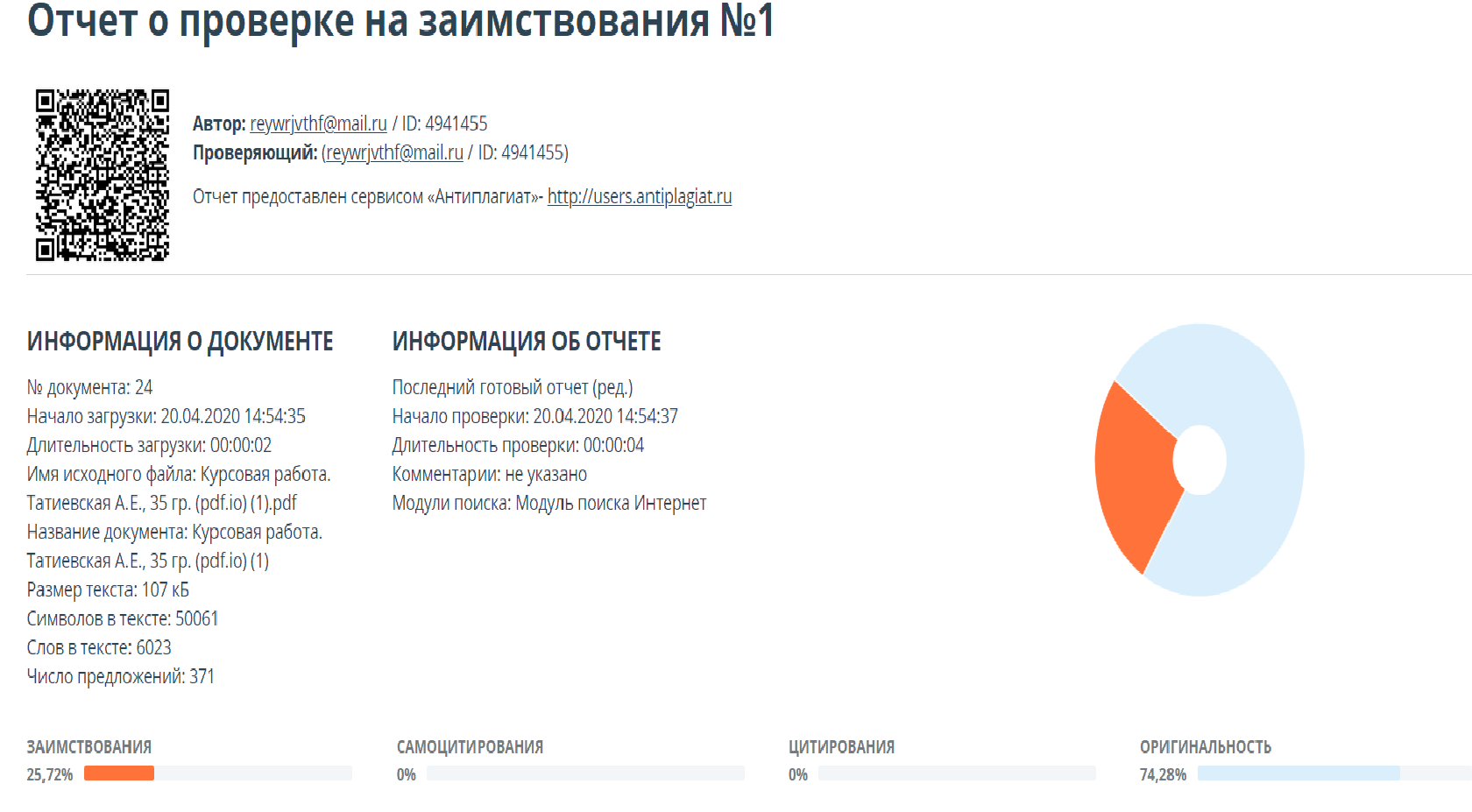 